Vive la compagnie (Vive l’amour)Traditional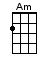 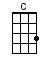 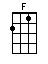 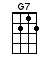 INTRO:  / 1 2 / 1 2 / [C] / [C]Let [C] every good fellow now join in the song[C] Vive la [G7] compag-[C]nie!Suc-[C]cess to each other, and pass it along[C] Vive la [G7] compag-[C]nie!CHORUS:[C] Vive la, vive la [F] vive l'amour[G7] Vive la, vive la [C] vive la vie[Am] Vive l'amour [F] vive la vie[G7] Vive la compag-[C]nie!A [C] friend on your left, and a friend on your right[C] Vive la [G7] compag-[C]nie!In [C] love and good fellowship, let us unite[C] Vive la [G7] compag-[C]nie!CHORUS:[C] Vive la, vive la [F] vive l'amour[G7] Vive la, vive la [C] vive la vie[Am] Vive l'amour [F] vive la vie[G7] Vive la compag-[C]nie!Now [C] wider and wider our circle expands[C] Vive la [G7] compag-[C]nie!We [C] sing to our comrades in faraway lands[C] Vive la [G7] compag-[C]nie!CHORUS:[C] Vive la, vive la [F] vive l'amour[G7] Vive la, vive la [C] vive la vie[Am] Vive l'amour [F] vive la vie[G7] Vive la compag-[C]nie!With [C] friends all around us we'll sing out our song[C] Vive la [G7] compag-[C]nie!We'll [C] banish our troubles, it won't take us long[C] Vive la [G7] compag-[C]nie!CHORUS:[C] Vive la, vive la [F] vive l'amour[G7] Vive la, vive la [C] vive la vie[Am] Vive l'amour [F] vive la vie[G7] Vive la compag-[C]nie!Should [C] time or occasion, compel us to part[C] Vive la [G7] compag-[C]nie!These [C] days shall forever enliven our heart[C] Vive la [G7] compag-[C]nie!CHORUS:[C] Vive la, vive la [F] vive l'amour[G7] Vive la, vive la [C] vive la vie[Am] Vive l'amour [F] vive la vie[G7] Vive la compag-[C]nie[C] Vive la, vive la [F] vive l'amour[G7] Vive la, vive la [C] vive la vie[Am] Vive l'amour [F] vive la vie[G7] Vive la compag-[C] nie www.bytownukulele.ca